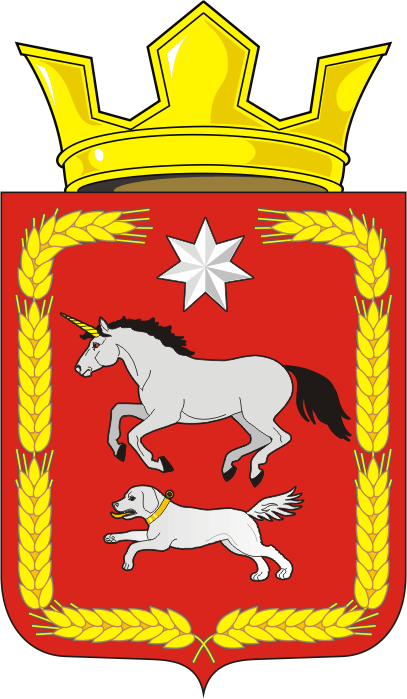 АДМИНИСТРАЦИЯ КАИРОВСКОГО СЕЛЬСОВЕТАСАРАКТАШСКОГО РАЙОНА ОРЕНБУРГСКОЙ ОБЛАСТИП О С Т А Н О В Л Е Н И Е____________________________________________________________________09.03.2017                            с. Каировка                                        № 17-пОб утверждении порядка разработки, реализации и оценки эффективности муниципальных программ муниципального образования Каировский сельсовет Саракташского района Оренбургской области.На основании статей 179 и 179.3 Бюджетного кодекса Российской Федерации, статьи 55 Устава муниципального образования Каировский сельсовет Саракташского района Оренбургской области с целью эффективного использования бюджетных средств, совершенствования программно-целевого обеспечения процессов управления 1. Утвердить Порядок разработки, реализации и оценки эффективности муниципальных программ муниципального образования Каировский сельсовет Саракташского района Оренбургской области (приложение №1).2. Утвердить Методические указания по разработке и реализации муниципальных программ муниципального образования Каировский сельсовет Саракташского района Оренбургской области (приложение №2).3. Контроль за исполнением настоящего постановления оставляю за собой4. Постановление вступает в силу после его официального опубликования размещения на официальном сайте администрации муниципального образования Каировский сельсовет Саракташского района. Глава сельсовета                                                                  О.М. КажаевРазослано: прокурору района, бухгалтерии, в делоПриложение № 1к постановлению администрации Каировского сельсовета Саракташского районаот  09.03.2017 № 17-пПорядок разработки, реализации и оценки эффективности муниципальных программ муниципального образования Каировский сельсовет Саракташского района Оренбургской области (далее - порядок)Общие положения1.1. Настоящий порядок определяет правила разработки муниципальных программ муниципального образования Каировский сельсовет Саракташского района, реализации и проведения оценки эффективности реализации муниципальных программ муниципального образования Каировский сельсовет Саракташского района.1.2. В целях настоящего Порядка применяются следующие понятия:муниципальная программа муниципального образования Каировский сельсовет Саракташского района – документ стратегического планирования, содержащий комплекс планируемых мероприятий, взаимоувязанных по задачам, срокам осуществления, исполнителям, ресурсам, и обеспечивающих наиболее эффективное достижение целей и решение задач социально-экономического развития муниципального образования Каировский сельсовет Саракташского района (далее – муниципальная программа);подпрограмма муниципальной программы – комплекс взаимоувязанных по срокам, ресурсам и исполнителям мероприятий, выделенный исходя из масштаба и сложности задач, решаемых в рамках муниципальной программы;ответственный исполнитель муниципальной программы – администрация муниципального образования Каировский сельсовет Саракташского района, специалист, определенный ответственным за реализацию муниципальной программы в соответствии с перечнем муниципальных программ, утвержденным постановлением администрации муниципального образования Каировский сельсовет Саракташского района в соответствии с пунктом 3.1 настоящего Порядка;соисполнитель муниципальной программы – администрация муниципального образования Каировский сельсовет Саракташского района, специалист, являющийся ответственным исполнителем одной или нескольких подпрограмм муниципальной программы;участник муниципальной программы – юридическое лицо, участвующие в реализации одного или нескольких основных мероприятий муниципальной программы (подпрограммы), не являющееся соисполнителем;показатель (индикатор) муниципальной программы (подпрограммы) - количественно выраженная характеристика достижения цели или решения задачи (задач) муниципальной программы (подпрограммы);конечный результат - характеризуемое количественными и (или) качественными показателями состояние сферы социально-экономического развития муниципального образования Каировский сельсовет Саракташского района, достигнутое в результате реализации муниципальной программы (подпрограммы).1.3. Для муниципальной программы формулируется одна цель, которая должна соответствовать приоритетам и целям социально – экономического развития муниципального образования Каировский сельсовет Саракташского района в соответствующей сфере и определять конечные результаты реализации муниципальной программы.1.4. Муниципальная программа включает в себя подпрограммы и (или) отдельные мероприятия, направленные на решение конкретных задач в рамках муниципальной программы (далее – основные мероприятия).Мероприятия одной муниципальной программы не могут быть одновременно включены в другие муниципальные программы.1.5. Муниципальные программы утверждаются постановлением администрации муниципального образования Каировский сельсовет Саракташского района.Требования к содержанию муниципальной программы2.1. Муниципальная программа разрабатывается для достижения приоритетов и целей социально-экономического развития Саракташского района Оренбургской области, социально-экономического развития муниципального образования Каировский сельсовет, определенных в прогнозе социально-экономического развития муниципального образования Каировский сельсовет, бюджетном прогнозе муниципального образования Каировский сельсовет на долгосрочный период.При формировании муниципальных программ могут учитываться цели, задачи и мероприятия государственных программ Оренбургской области, реализуемых в соответствующих сферах на территории Саракташского района и муниципальных программ Саракташского района.2.2. Муниципальная программа имеет следующую структуру:2.2.1. Паспорт муниципальной программы по форме согласно приложению № 1 к настоящему Порядку;2.2.2. Текстовая часть муниципальной программы, включающая следующие разделы:2.2.2.1. Общая характеристика соответствующей сферы реализации муниципальной программы.Раздел должен содержать информацию о текущем состоянии соответствующей сферы, прогноз ее развития с указанием и анализом основных показателей реализации муниципальной программы;2.2.2.2. Приоритеты политики органов местного самоуправления муниципального образования Каировский сельсовет в сфере реализации муниципальной программы.Приоритеты указываются в соответствии с прогнозом социально-экономического развития муниципального образования Каировский сельсовет на долгосрочный период (в случае принятия решения о его разработке).2.2.2.3. Перечень показателей (индикаторов) муниципальной программы.Раздел содержит описание системы плановых показателей (индикаторов) муниципальной программы, которые должны характеризовать ход ее реализации, решение задач и достижение цели муниципальной программы, а также:отражать специфику развития определенной сферы социально-экономического развития, проблем и задач, на решение которых направлена реализация муниципальной программы;иметь количественное значение;определяться на основе данных государственного статистического наблюдения, отчетных данных ответственных исполнителей и соисполнителей программы;отражать основные параметры муниципального задания в части качества и объема предоставляемых муниципальных услуг и (или) выполняемых работ (при их наличии).Перечень показателей (индикаторов) муниципальной программы приводится в приложении к муниципальной программе по форме согласно таблице 1 приложения № 3 к настоящему Порядку.2.2.2.4. Перечень основных мероприятий муниципальной программы.Основное мероприятие направлено на решение конкретной задачи программы (подпрограммы). На решение одной задачи может быть направлено несколько основных мероприятий.Наименования основных мероприятий не могут дублировать наименования целей и задач муниципальной программы (подпрограмм). В рамках одного основного мероприятия объединяются различные по характеру мероприятия (в том числе мероприятия по осуществлению инвестиций, закупке товаров, работ, услуг, оказанию муниципальных услуг (выполнению работ), разработке мер нормативно-правового регулирования, научному обеспечению мероприятий, способствующих улучшению условий ведения бизнеса в сфере реализации муниципальной программы и другие).При формировании расходов местного бюджета в качестве отдельных основных мероприятий могут выделятся мероприятия, предусматривающие:обеспечение выполнения функций органами местного самоуправления муниципального образования Каировский сельсовет;предоставление субсидий юридическим лицам (за исключением муниципальных учреждений) по каждой субсидии или группе субсидий;исполнение публичных нормативных обязательств или групп обязательств;осуществление капитальных вложений в объекты муниципальной собственности муниципального образования Каировский сельсовет;осуществление взносов в уставные капиталы организаций по каждому взносу или группе взносов.Перечень основных мероприятий приводится в приложении к муниципальной программе по форме согласно таблице 2 приложения № 3 к настоящему Порядку.2.2.2.5. Ресурсное обеспечение реализации муниципальной программы.Информация о ресурсном обеспечении реализации муниципальной программы с расшифровкой по главным распорядителям бюджетных средств, подпрограммам (при наличии), основным мероприятиям, а также по годам реализации муниципальной программы приводится в приложении к муниципальной программе по форме согласно таблице 3 приложения № 3 к настоящему Порядку. Информация о ресурсном обеспечении реализации муниципальной программы за счет средств местного бюджета и прогнозная оценка привлекаемых на реализацию муниципальной программы средств федерального и областного бюджетов приводится в приложении к муниципальной программе по форме согласно таблице 4 приложения № 3 к настоящему Порядку.2.2.2.6. В случае предъявления органом исполнительной власти Оренбургской области особых требований к структуре муниципальной программы, разрабатываемой в сфере компетенции органа исполнительной власти Оренбургской области и претендующей на софинансирование ее мероприятий из областного бюджета, в структуре программы допускаются отступления от требований, установленных настоящим Порядком. 2.2.3 Подпрограммы.2.2.3.1. Подпрограмма направлена на достижение цели и решение задач соответствующей муниципальной программы.2.2.3.2. Подпрограмма оформляется в виде приложения к муниципальной программе и содержит:а) паспорт подпрограммы;б) текстовую часть подпрограммы.2.2.3.3. Паспорт подпрограммы оформляется по форме согласно приложению № 2.2.2.3.4. Текстовая часть подпрограммы состоит из следующих разделов:а) общая характеристика соответствующей сферы реализации подпрограммы.Раздел должен содержать информацию о текущем состоянии соответствующей сферы, прогноз ее развития с указанием и анализом основных показателей реализации подпрограммы;б) приоритеты политики органов местного самоуправления муниципального образования Каировский сельсовет в сфере реализации подпрограммы, цель, задачи и показатели (индикаторы) их достижения;в) перечень и характеристика основных мероприятий подпрограммы.В разделе отражаются перечень и характеристики основных мероприятий подпрограммы с указанием сроков их реализации и ожидаемых результатов, а также сведения о взаимосвязи мероприятий и результатов их выполнения с целевыми индикаторами и показателями муниципальной программы. Основное мероприятие направлено на решение конкретной задачи подпрограммы; на решение одной задачи может быть направленно несколько основных мероприятий. Не допускается включение в подпрограмму основных мероприятий, реализация которых направлена на достижение более чем одной задачи подпрограммы муниципальной программы, за исключением основных мероприятий, направленных на нормативно-правовое и научно-методическое (аналитическое) обеспечение реализации подпрограммы;г) информация о ресурсном обеспечении подпрограммы за счет средств местного бюджета с расшифровкой по главным распорядителям бюджетных средств, основным мероприятиям подпрограммы, а также по годам ее реализации.Раздел содержит описание порядка привлечения внебюджетных источников в случае их наличия;д) информация о значимости подпрограммы для достижения целей муниципальной программы.В разделе отражается коэффициент значимости подпрограммы для достижения целей муниципальной программы.2.3. При подготовке муниципальной программы, внесении изменений в муниципальную программу представляется дополнительный и обосновывающий материал, согласованный с соисполнителями и утвержденный ответственным исполнителем, состоящий из следующих разделов:2.3.1. Анализ рисков реализации муниципальной программы и описание мер управления рисками.Данный раздел должен содержать анализ рисков реализации муниципальной программы и описание мер управления рисками в целях минимизации их влияния на достижение целей муниципальной программы.Анализ рисков реализации муниципальной программы и описание мер управления рисками реализации муниципальной программы предусматривает:идентификацию факторов риска по источникам возникновения и характеру влияния на ход и результаты реализации муниципальной программы;качественную и количественную оценку факторов рисков;обоснование предположений по мерам управления рисками реализации муниципальной программы.2.3.2. Сведения об основных мерах правового регулирования.В качестве мер правового регулирования в сфере реализации муниципальной программы приводятся обоснование изменений правового регулирования в сфере реализации муниципальной программы (если таковые планируются), их основные положения и ожидаемые сроки принятия необходимых нормативных правовых актов органов местного самоуправления муниципального образования Каировский сельсовет в соответствии с таблицей 5 приложения № 3 к настоящему Прядку;2.3.4. План реализации муниципальной программы, в соответствии с таблицей 6 приложения № 3 к настоящему Порядку.III. Основание и этапы разработки муниципальной программы3.1. Разработка муниципальной программы осуществляется на основании перечня муниципальных программ, утверждаемого постановлением администрации муниципального образования Каировский сельсовет (далее – Перечень).3.2. Перечень формируется в соответствии с основными приоритетами и направлениями социально-экономического развития муниципального образования Каировский сельсовет.3.3. Перечень содержит:наименование муниципальных программ;наименование ответственных исполнителей муниципальных программ, соисполнителей муниципальных программ;сроки реализации муниципальных программ;основные направления реализации муниципальных программ.3.4. Изменения в перечень вносятся Администрацией до 1 мая года, предшествующего очередному финансовому году. Ответственные исполнители муниципальных программ не позднее 1 апреля года, предшествующего очередному финансовому году, представляют в Администрацию предложения по внесению изменений в Перечень. 3.5. Разработка и реализация муниципальной программы осуществляется ответственным исполнителем, совместно с соисполнителями муниципальной программы.Сроки реализации муниципальной программы определяются исходя из ожидаемых сроков выполнения целей и достижения результатов реализации муниципальной программы.3.6. Проекты разрабатываемых муниципальных программ, а также проекты постановления администрации муниципального образования Каировский сельсовет о внесении изменений в муниципальные программы, предусматривающие включение в их состав новых подпрограмм подлежат обязательному общественному обсуждению.3.7. Общественное обсуждение проводится в одной из следующих форм:вынесение проекта муниципальной программы (внесения изменений в муниципальную программу) для обсуждения на заседание общественного совета, в сферу деятельности которого входят вопросы, являющиеся предметом проекта муниципальной программы (внесения изменений в муниципальную программу);размещение проекта муниципальной программы (внесения изменений в муниципальную программу) на официальном сайте ответственного исполнителя в информационно-телекоммуникационной сети Интернет (далее – официальный сайт) с указанием адреса электронной почты ответственного исполнителя и (или) соисполнителя и срока, в течение которого направляются замечания и предложения по проекту муниципальной программы (внесения изменений в муниципальную программу).3.8. Замечания и предложения, поступившие в ходе общественного обсуждения проекта муниципальной программы (внесения изменений в муниципальную программу), должны быть рассмотрены ответственным исполнителем.Результаты общественного обсуждения отражаются в составе пояснительной записки к проекту постановления администрации муниципального образования Каировский сельсовет об утверждении муниципальной программы (о внесении изменений в муниципальную программу).3.9. После общественного обсуждения проект муниципальной программы (внесения изменений в муниципальную программу) представляется в администрацию муниципального образования Каировский сельсовет Саракташского района.К проекту муниципальной программы (внесения изменений в муниципальную программу) прилагаются пояснительная записка, дополнительные и обосновывающие материалы, указанные в пункте 2.3 раздела II настоящего Порядка.3.10. Проект муниципальной программы (изменений в муниципальную программу) согласовывается со специалистом 1 категории, бухгалтером администрации муниципального образования Каировский сельсовет.3.11. Администрация рассматривает согласованный с бухгалтером проект муниципальной программы (внесения изменений в муниципальную программу) на:соответствие основных мероприятий цели и задачам муниципальной программы;соблюдение требований к содержанию муниципальной программы, установленных настоящим Порядком;наличие статистического и методического обеспечения для определения показателей (индикаторов) муниципальной программы.Рассмотрение проекта муниципальной программы (внесения изменений в муниципальную программу) Администрацией осуществляется в срок, не превышающий десяти рабочих.По результатам рассмотрения проекта муниципальной программы (внесения изменений в муниципальную программу) информация о наличии либо об отсутствии замечаний по проекту муниципальной программы (внесения изменений в муниципальную программу) направляется в адрес ответственного исполнителя.3.12. Согласованный в соответствии с пунктами 3.9-3.11 раздела III настоящего Порядка проект муниципальной программы (изменений в муниципальную программу) представляется ответственным исполнителем на утверждение.3.13. Муниципальные программы, предлагаемые к реализации начиная с очередного финансового года, и внесение изменений в ранее утвержденные муниципальные программы, предполагающие увеличение либо снижение объемов ресурсного обеспечения их реализации за счет средств местного бюджета в очередном финансовом году и (или) плановом периоде, подлежат утверждению в срок не позднее одного месяца до внесения проекта решения Совета депутатов муниципального образования Каировский сельсовет о местном бюджете на рассмотрение Совета депутатов муниципального образования Каировский сельсовет.IV. Финансовое обеспечение реализации муниципальных программ4.1. Финансовое обеспечение реализации муниципальной программы в части расходных обязательств муниципального образования Каировский сельсовет осуществляется за счет средств местного бюджета (далее бюджетные ассигнования) и внебюджетных источников (при их наличии). Распределение бюджетных ассигнований на реализацию муниципальной программы (подпрограммы) утверждается решением Совета депутатов муниципального образования Каировский сельсовет о местном бюджете на очередной финансовый год и плановый период.4.2. Планирование бюджетных ассигнований на реализацию муниципальной программы в очередном году и плановом периоде осуществляется в соответствии с нормативными правовыми актами, регулирующими порядок составления проекта местного бюджета на очередной финансовый год и плановый период, и порядок планирования бюджетных ассигнований.4.3. Объемы финансового обеспечения реализации муниципальных программ подлежат приведению в соответствии с решением Совета депутатов муниципального образования Каировский сельсовет о местном бюджете на очередной финансовый год и плановый период не позднее трех месяцев со дня вступления указанного решения в силу.Внесение изменений в муниципальную программу в течение финансового года в части уточнения объема бюджетных ассигнований на финансовое обеспечение ее реализации производится, если планируемые изменения бюджетных ассигнований оказывают значительнее влияние на целевые показатели (индикаторы) и ожидаемые результаты реализации соответствующей муниципальной программы.В ходе исполнения местного бюджета показатели финансового обеспечения реализации муниципальных программ, в том числе подпрограмм и основных мероприятий, могут отличаться от показателей, утверждаемых в составе муниципальной программы, в пределах и по основаниям, которые предусмотрены для внесения изменений в сводную бюджетную роспись местного бюджета бюджетным законодательством Российской Федерации, Оренбургской области и (или) порядком составления и ведения бюджетной росписи местного бюджета.4.4. Проекты нормативных правовых актов о внесении изменений в ранее утвержденные муниципальные программы (далее – проекты изменений в муниципальные программы) в текущем финансовом году утверждаются до 25 декабря текущего финансового года.V. Управление и контроль за реализацией муниципальной программы5.1. Текущее управление реализацией муниципальной программы осуществляется ответственным исполнителем совместно с соисполнителями.Реализация муниципальной программы осуществляется в соответствии с утвержденным планом ее реализации.5.2. Ответственный исполнитель: а) ежеквартально в срок до 20 числа месяца, следующим за отчетным кварталом, а также по запросу предоставляет главе администрации отчеты по форме согласно таблицам 7,8,9 приложения № 3 к настоящему Порядку, заполняемый нарастающим итогом с начала финансового года;б) подготавливает годовой отчет о ходе реализации и оценке эффективности реализации муниципальной программы (далее – годовой отчет) и представляет его главе администрации в срок не позднее 15 марта года, следующего за отчетным финансовым годом с приложением по форме согласно таблицам 7,8,9 приложения № 3;в) ежегодно проводит оценку эффективности реализации муниципальной программы в соответствии с методикой, согласно приложению № 4 к настоящему Порядку и представляет его главе администрации в срок не позднее 15 марта года, следующего за отчетным финансовым годом;г) размещает годовой отчет на официальном сайте ответственного исполнителя в сети Интернет;д) несет ответственность за достижение показателей муниципальной программы.5.3. Соисполнители:а) представляют в установленный срок ответственному исполнителю информацию о ходе реализации мероприятий подпрограмм, отдельных мероприятий, в реализации которых принимают участие;б) представляют в срок до 15 февраля года, следующего за отчетным, ответственному исполнителю информацию, необходимую для проведения оценки эффективности реализации муниципальных программ и подготовки годовых отчетов;в) в соответствии с действующим законодательством несут ответственность за реализацию программы и достижение показателей подпрограмм и отдельных мероприятий, в реализации которых принимают участие.5.4. Специалист 1 категории бухгалтер ежегодно, до 20 апреля года, следующего за отчетным, разрабатывает:5.4.1. Годовой отчет о реализации муниципальных программ, который содержит:сведения о достижении показателей (индикаторов) муниципальных программ (подпрограмм) за отчетный год;сведения о ресурсном обеспечении муниципальных программ (подпрограмм) за отчетный год;результаты оценки эффективности реализации муниципальных программ за отчетный год.Годовой отчет о реализации муниципальных программ утверждается постановлением администрации муниципального образования Каировский сельсовет и подлежит размещению на официальном сайте муниципального образования Каировский сельсовет в сети Интернет.5.4.2. Сводный годовой доклад о ходе реализации и оценке эффективности муниципальных программ, который содержит:сведения об основных результатах реализации муниципальных программ за отчетный период;сведения о степени соответствия установленных и достигнутых целевых индикаторов, и показателей муниципальных программ за отчетный год;оценку деятельности ответственных исполнителей в части, касающейся реализации муниципальных программ;рейтинг муниципальных программ по комплексной оценке, представляющей собой среднее арифметическое оценки эффективности реализации муниципальной программы, рассчитываемой согласно приложению № 4 к настоящему Порядку, и оценки эффективности бюджетных расходов на ее реализацию по итогам их исполнения, рассчитываемой согласно разделу VI настоящего порядка;предложения об изменении форм и методов управления реализацией муниципальных программ, о сокращении (увеличении) финансирования и (или) досрочном прекращении отдельных мероприятий;в отношении муниципальных программ с низкой оценкой эффективности реализации по итогам отчетного года – предложения о прекращении их реализации.5.5. В случае принятия администрацией муниципального образования Каировский сельсовет решения о предложении реализации муниципальной программы с низкой оценкой эффективности в такую программу в обязательном порядке вносятся изменения в части корректировки мероприятий и целевых показателей (индикаторов), а также ресурсного обеспечения.5.6. Сводный годовой доклад о ходе реализации и оценке эффективности муниципальных программ в течении 10 дней после его рассмотрения администрацией муниципального образования Каировский сельсовет подлежит размещению на официальном сайте администрации муниципального образования Каировский сельсовет в сети Интернет.VI. Оценка эффективности бюджетных расходов на реализацию государственных программ6.1. Оценка эффективности бюджетных расходов на реализацию муниципальных программ производится администрацией муниципального образования Каировский сельсовет Саракташского района как на стадии их планирования, так и по результатам их исполнения.6.2. Оценка эффективности бюджетных расходов на реализацию муниципальных программ на стадии их планирования производится ежегодно, до 01 октября, по методике согласно приложению № 5 к настоящему Порядку.Расходы на реализацию муниципальных программ, оценка эффективности планируемых бюджетных расходов на которые согласно установленной методике составляет менее 0,6 балла, не подлежат включению в проект решения Совета депутатов муниципального образования Каировский сельсовет Саракташского района о местном бюджете.6.3. Оценка эффективности бюджетных расходов на реализацию муниципальных программ по результатам их исполнения производится ежегодно одновременно с оценкой эффективности реализации муниципальных программ по методике согласно приложению № 6 к настоящему Порядку.Ответственные исполнители муниципальных программ, получивших оценки эффективности бюджетных расходов по результатам их исполнения менее 0,7 балла, в срок до 15 мая представляют в администрацию Каировского сельсовета план мероприятий по повышению эффективности бюджетных расходов на реализацию муниципальных программ.Приложение № 1 к порядку разработки, реализациии оценки эффективностимуниципальных программПАСПОРТмуниципальной программы_____________________________________________________________(наименование муниципальной программы)Приложение № 2к порядку разработки, реализациии оценки эффективностимуниципальных программПАСПОРТподпрограммы ________________________________________________(наименование подпрограммы)муниципальной программы_____________________________________________________________(наименование муниципальной программы)Приложение № 3 к порядку разработки, реализациии оценки эффективностимуниципальных программТаблица 1СВЕДЕНИЯо показателях (индикаторах) муниципальной программы, подпрограмм муниципальной программы и их значенияТаблица 2ПЕРЕЧЕНЬосновных мероприятий муниципальной программы____________________*В данной графе указываются наименования показателей программы на динамику значений, которых влияет данное основное мероприятие.Таблица 3РЕСУРСНОЕ ОБЕСПЕЧЕНИЕреализации муниципальной программы(тыс. рублей)Таблица 4РЕСУРСНОЕ ОБЕСПЕЧЕНИЕреализации муниципальной программы(тыс. рублей)Таблица 5СВЕДЕНИЯоб основных мерах правового регулирования в сфере реализации муниципальной программыТаблица 6Утверждаю__________________________________(должность руководителя ответственного исполнителя)__________________________________(подпись, расшифровка подписи)__________________________________                                  (дата утверждения)ПЛАНреализации муниципальной программы на _____________ годСОГЛАСОВАНО_______________________________      ________________________________    ______________________________(должность руководителя соисполнителя №1)                     (должность руководителя соисполнителя №2)                (должность руководителя соисполнителя №N)_______________________________      ________________________________    ______________________________        (подпись, расшифровка подписи)                                             (подпись, расшифровка подписи)                                      (подпись, расшифровка подписи)_______________________________      ________________________________    ______________________________                           (дата согласования)                                                         (дата согласования)                                                                (дата согласования)Таблица 7СВЕДЕНИЯо достижении значений показателей (индикаторов) муниципальной программы________________* Если при предоставлении ежеквартального отчета невозможно представить фактические значения по отдельным показателям, по ним представляются прогнозные данныеТаблица 8ОТЧЕТоб использовании бюджетных ассигнований местного бюджета на реализацию муниципальной программыТаблица 9ОТЧЕТоб объемах финансирования муниципальной программы за счет средств местного бюджета и привлекаемых на реализацию муниципальной программы средств федерального и областного (тыс. рублей)Приложение № 4 к порядку разработки, реализациии оценки эффективностимуниципальных программМЕТОДИЧЕСКИЕ РЕКОМЕНДАЦИИпо оценке эффективности муниципальной программыI. Общие положения1. Оценка эффективности реализации муниципальной программы производится ежегодно. При проведении данной оценки учитывается редакция муниципальной программы, утвержденная до 31 декабря отчетного года. Результаты оценки эффективности реализации муниципальной программы представляются в составе годового отчета ответственного исполнителя муниципальной программы о ходе ее реализации и об оценке эффективности.2. Оценка эффективности муниципальной программы производится с учетом оценки:степени достижения целей и решения задач муниципальной программы; степени достижения целей и решения задач подпрограмм, входящих в муниципальную программу;степени реализации основных мероприятий и достижения ожидаемых непосредственных результатов их реализации (далее – оценка степени реализации мероприятий);степени соответствия запланированному уровню затрат;эффективности использования средств местного бюджета.3. Оценка эффективности реализации муниципальных программ осуществляется в два этапа.3.1. На первом этапе осуществляется оценка эффективности реализации подпрограмм, которая определяется с учетом оценки степени достижения целей и решения задач подпрограмм, степени реализации мероприятий, степени соответствия запланированному уровню затрат и эффективности использования средств местного бюджета.3.2. На втором этапе осуществляется оценка эффективности реализации муниципальной программы, которая определяется с учетом оценки степени достижения целей и решения задач муниципальной программы и эффективности реализации подпрограмм.4. Если муниципальная программа не содержит подпрограмм, оценка эффективности ее реализации проводится аналогично оценке эффективности реализации подпрограммы.II. Оценка степени реализации мероприятий5. Степень реализации мероприятий подпрограммы (СРМ) рассчитывается как среднее арифметическое степеней реализации каждого основного мероприятия данной подпрограммы.6. Степень реализации основного мероприятия рассчитывается по формуле:СРi = Пв / П, где:СРi - степень реализации i-ого основного мероприятия;Пв - количество показателей, характеризующих непосредственный результат исполнения i-ого основного мероприятия, фактические значения которых достигнуты на уровне не менее 95 процентов от запланированных;П - количество показателей, характеризующих непосредственный результат исполнения i-ого основного мероприятия.III. Оценка степени соответствия запланированному уровню затрат7.  Степень соответствия запланированному уровню затрат оценивается для каждой подпрограммы по соответствующей формуле:7.1. Степень соответствия запланированному уровню затрат для подпрограммы, не содержащей мероприятий, осуществляемых за счет поступивших из федерального и областного бюджетов межбюджетных трансфертов, имеющих целевое назначение, рассчитывается по следующей формуле:ССуз = Зф/Зп,где:ССуз – степень соответствия запланированному уровню расходов;Зп – предусмотренные муниципальной программой в редакции на 31 декабря отчетного года расходы на реализацию подпрограммы в отчетном году;Зф – фактически произведенные кассовые расходы на реализацию подпрограммы в отчетном году.7.2. Степень соответствия запланированному уровню затрат для подпрограммы, содержащей мероприятия, осуществляемые исключительно за счет поступивших из федерального и областного бюджетов межбюджетных трансфертов, имеющих целевое назначение, рассчитывается по следующей формуле:ССуз = МБф/МБп,где:ССуз – степень соответствия запланированному уровню расходов;МБф – фактически произведенные в отчетном году кассовые расходы на реализацию подпрограммы за счет поступивших из федерального и областного бюджетов межбюджетных трансфертов, имеющих целевое назначение;МБп  - предусмотренные сводной бюджетной росписью по состоянию на 31 декабря отчетного года расходы на реализацию подпрограммы в отчетном году за счет поступивших из федерального и областного бюджетов межбюджетных трансфертов, имеющих целевое назначение.7.3. Степень соответствия запланированному уровню затрат для подпрограммы, содержащей мероприятия, осуществляемые как за счет собственных средств местного бюджета, так и за счет средств, поступивших из федерального и областного бюджетов межбюджетных трансфертов, имеющих целевое назначение, рассчитывается по следующей формуле:ССуз = 0,5*Зф/Зп+0,5*МБф/МБп,где:ССуз – степень соответствия запланированному уровню расходов;Зп – предусмотренные муниципальной программой в редакции на 31 декабря отчетного года расходы на реализацию подпрограммы в отчетном году без учета расходов за счет поступивших из федерального и областного бюджетов межбюджетных трансфертов, имеющих целевое назначение;Зф - фактически произведенные кассовые расходы на реализацию подпрограммы в отчетном году без учета расходов за счет поступивших из федерального и областного бюджетов межбюджетных трансфертов, имеющих целевое назначение;МБф – фактически произведенные в отчетном году кассовые расходы на реализацию подпрограммы за счет средств, поступивших из федерального и областного бюджетов межбюджетных трансфертов, имеющих целевое назначение;МБп - предусмотренные сводной бюджетной росписью по состоянию на 31 декабря отчетного года расходы на реализацию подпрограммы в отчетном году за счет поступивших из федерального и областного бюджетов межбюджетных трансфертов, имеющих целевое назначение.IV. Оценка эффективности использования средств местного бюджета8. Эффективность использования средств местного бюджета рассчитывается для каждой подпрограммы как соотношение степени реализации мероприятий со степенью соответствия запланированному уровню расходов из средств местного бюджета по формуле:Эис = СРм-ССуз,где:Эис – эффективность использования средств местного бюджета;СРм - степень реализации мероприятий;ССуз – степень соответствия запланированному уровню расходов.При этом если значение Эис составляет:не менее 0, то оно принимается равным 1;менее 0, но не менее -0,1, то оно принимается равным 0,9;менее -0,1, но не менее -0,2, то оно принимается равным 0,8;менее -0,2, но не менее -0,3, то оно принимается равным 0,7;менее -0,3, но не менее -0,4, то оно принимается равным 0,6;менее -0,4, но не менее -0,5, то оно принимается равным 0,5;менее -0,5, то оно принимается равным 0.V. Оценка степени достижения целей и решения задач подпрограмм9. Для оценки степени достижения целей и решения задач (далее – степень реализации) подпрограмм определяется степенью достижения плановых значений каждого показателя (индикатора), характеризующего цели и задачи подпрограммы.10. Степень достижения планового значения показателя (индикатора) рассчитывается по следующим формулам:для показателей (индикаторов), желаемой тенденцией развития которых является увеличение значений:СДп/ппз = ЗПп/пф/ЗПп/пп,для показателей (индикаторов), желаемой тенденцией развития которых является снижение значений:СДп/ппз = ЗПп/пп/ЗПп/пф,где:СДп/ппз – степень достижения планового значения показателя (индикатора), характеризующего цели и задачи подпрограммы;ЗПп/пф – значение показателя (индикатора), характеризующего цели и задачи подпрограммы, фактически достигнутое на конец отчетного периода;ЗПп/пп – плановое значение показателя (индикатора), характеризующего цели и задачи подпрограммы.11. Степень реализации подпрограммы рассчитывается по формуле:                                                                                   NСРп/п = ∑СДп/ппз/N,                                                                                    1где:СРп/п – степень реализации подпрограммы;СДп/ппз – степень достижения планового значения показателя (индикатора), характеризующего цели и задачи подпрограммы;N – число показателей (индикаторов), характеризующих цели и задачи подпрограммы.VI. Оценка эффективности реализации подпрограммы12. Эффективность реализации подпрограммы оценивается в зависимости от значений оценки степени реализации подпрограммы и оценки эффективности использования средств местного бюджета по следующей формуле:ЭРп/п = СРп/п*Эис,где:ЭРп/п – эффективность реализации подпрограммы;СРп/п – степень реализации подпрограммы;Эис – эффективность использования средств местного бюджета.13. Эффективность реализации подпрограммы признается высокой в случае, если значение ЭРп/п составляет не менее 0,9.Эффективность реализации подпрограммы признается средней в случае, если значение ЭРп/п составляет не менее 0,8.Эффективность реализации подпрограммы признается удовлетворительной в случае, если значение ЭРп/п составляет не менее 0,7.В остальных случаях эффективность реализации подпрограммы признается неудовлетворительной.VII. Оценка степени достижения целей и решения задач муниципальной программы14.Для оценки степени достижения целей и решения задач (далее – степень реализации) муниципальной программы определяется степенью достижения плановых значений каждого показателя (индикатора), характеризующего цели и задачи программы.15. Степень достижения планового значения показателя (индикатора) рассчитывается по следующим формулам:для показателей (индикаторов), желаемой тенденцией развития которых является увеличение значений:СДмппз = ЗПмпф/ЗПмпп,для показателей (индикаторов), желаемой тенденцией развития которых является снижение значений:СДмппз = ЗПмпп/ЗПмпф,где:СДмппз – степень достижения планового значения показателя (индикатора), характеризующего цели и задачи муниципальной программы;ЗПмпф – значение показателя (индикатора), характеризующего цели и задачи муниципальной программы, фактически достигнутое на конец отчетного периода;ЗПмпп – плановое значение показателя (индикатора), характеризующего цели и задачи муниципальной программы.16. Степень реализации программы рассчитывается по формуле:                                                                                  NСРмп = ∑СДмппз/М,                                                                                    1где:СРмп – степень реализации муниципальной программы;СДмппз – степень достижения планового значения показателя (индикатора), характеризующего цели и задачи муниципальной программы;М – число показателей (индикаторов), характеризующих цели и задачи муниципальной программы.VIII. Оценка эффективности реализации муниципальной программы17. Эффективность реализации муниципальной программы оценивается в зависимости от значений оценки степени достижения целей и решения задач муниципальной программы и оценки эффективности реализации, входящих в нее подпрограмм по следующей формуле:                                                                                                      jЭРмп = 0,5*СРмп + 0,5*∑(ЭРп/п*kj),                                                                                                      1где:ЭРмп – эффективность реализации муниципальной программы;СРмп – степень реализации муниципальной программы;ЭРп/п – эффективность реализации подпрограммы;kj – коэффициент значимости  подпрограммы для достижения целей муниципальной программы (определяется в составе программы, ∑kj = 1).18. Эффективность реализации муниципальной программы признается высокой, если значение ЭРмп составляет не менее 0,90.Эффективность реализации муниципальной программы признается средней, если значение ЭРмп составляет не менее 0,80.Эффективность реализации муниципальной программы признается удовлетворительной, если значение ЭРмп составляет не менее 0,70.В остальных случаях эффективность реализации муниципальной программы признается неудовлетворительной.Приложение № 5 к порядку разработки, реализациии оценки эффективностимуниципальных программМетодикаоценки эффективности бюджетных расходов на реализациюмуниципальных программ муниципального образования Каировский сельсовет на стадии их планированияПриложение № 6 к порядку разработки, реализациии оценки эффективностимуниципальных программМетодикаоценки эффективности бюджетных расходов на реализациюмуниципальных программ муниципального образования Каировский сельсовет по результатам их исполненияПриложение № 2к постановлению администрации Каировского сельсоветаот 09.03.2017 № 17-пМЕТОДИЧЕСКИЕ РЕКОМЕНДАЦИИпо составлению, исполнению и оценке эффективности муниципальных программ муниципального образования Каировский сельсовет Саракташского района Оренбургской областиНастоящие Методические рекомендации подготовлены с целью методологического обеспечения составления, исполнения и оценки эффективности муниципальных программ, а также составлению и исполнению бюджета муниципального образования Каировский сельсовет Саракташского района Оренбургской области на основе муниципальных программ.I. Общие положения1. В целях настоящих Методических рекомендаций используются следующие понятия:муниципальная программа муниципального образования Каировский сельсовет Саракташского района – документ стратегического планирования, содержащий комплекс планируемых мероприятий, взаимоувязанных по задачам, срокам осуществления, исполнителям, ресурсам, и обеспечивающих наиболее эффективное достижение целей и решение задач социально-экономического развития муниципального образования Каировский сельсовет Саракташского района (далее – муниципальная программа);ответственный исполнитель муниципальной программы – администрация муниципального образования Каировский сельсовет Саракташского района, ее отраслевой (функциональный) орган, определенный ответственным за реализацию муниципальной программы;основные параметры муниципальной программы – цели, задачи, основные мероприятия, конечные результаты реализации муниципальной программы, непосредственные результаты реализации основных мероприятий, сроки их достижения, объем ресурсов.2. В соответствии с положениями статьи 179 Бюджетного кодекса Российской Федерации (далее – Бюджетный кодекс) определение порядка формирования и реализации муниципальных программ, сроков их реализации отнесено к компетенции местной администрации муниципального образования.3. Муниципальные программы рекомендуется разрабатывать в соответствии с приоритетами социально-экономического развития муниципального образования, с учетом положений программных документов, иных правовых актов Российской Федерации, Оренбургской области в соответствующей сфере деятельности.Разработка муниципальной программы осуществляется на основании перечня муниципальных программ, утверждаемого постановлением администрации муниципального образования Каировский сельсовет Саракташского района.4.  Исходя из положений приказа Министерства Финансов России от 01 июля 2013 года № 65н «Об утверждении Указаний о порядке применения бюджетной классификации Российской Федерации» структура кода целевой статьи расходов бюджета устанавливается финансовым отделом администрации Саракташского района. Каждое основное мероприятие муниципальной программы кодируется соответствующей уникальной целевой статьей расходов. Наименование целевых статей расходов местного бюджета должны совпадать с наименованиями муниципальных программ, подпрограмм, основных мероприятий.Целевая статья расходов отражается следующим образом:1 – 2 разряды – код муниципальной программы или непрограммного направления расходов;3 разряд – код подпрограммы (при наличии) муниципальной программы;4 - 5 разряды - код основного мероприятия программы (подпрограммы);6 – 10 разряды – код направления расходов.5. В соответствии со статьей 6 Бюджетного кодекса расходными обязательствами являются обусловленные законом, иным нормативным правовым актом, договором или соглашением обязанностипублично-правового образования (Российской Федерации, субъекта Российской Федерации, муниципального образования) или действующего от его имени казенного учреждения предоставить физическому или юридическому лицу, иному публично-правовому образованию, субъекту международного права средства из соответствующего бюджета.Учитывая указанную норму, а также положения статьи 86 Бюджетного кодекса, расходные обязательства возникают в результате принятия законов, иных нормативных правовых актов, заключения договоров или соглашений, с указанием в них:а) конкретных получателей средств из соответствующих бюджетов – физических или юридических лиц (категорий указанных лиц), публично-правовых образований, субъектов международного права;б) объемов предоставляемых ресурсов, либо порядок определения таких объемов.Таким образом, муниципальные программы не порождают расходных обязательств, они являются документом стратегического планирования бюджетных ассигнований во взаимосвязи с ожидаемыми результатами их использования. В этой связи параметры ресурсного обеспечения муниципальных программ, исходя из положений  статьи 174.2 Бюджетного кодекса,  включают объемы бюджетных ассигнований на исполнение действующих расходных обязательств (обусловленных уже принятыми нормативными правовыми актами, заключенными контрактами, международными договорами и соглашениями, иными аналогичными документами), а также предполагаемые объемы бюджетных ассигнований на исполнение принимаемых расходных обязательств (обусловленных законами, нормативными правовыми актами, договорами и соглашениями, предлагаемыми (планируемыми) к принятию или изменению в текущем финансовом году, в очередном финансовом году или плановом периоде).II. Структура муниципальной программы6. При определении структуры муниципальной программы рекомендуется учитывать структуру органов местного самоуправления муниципального образования, организацию их взаимодействия, разграничение полномочий, ответственности и т.п., а также практику применения программно-целевых инструментов.7. Структура муниципальной программы должна быть сформирована исходя из принципа четкого соответствия планируемых к реализации программных мероприятий целям и задачам муниципальной программы, что позволит в дальнейшем провести оценку эффективности бюджетных расходов на реализацию программы.В рамках муниципальной программы формируется одна цель, которая должна соответствовать приоритетам и целям социально-экономического развития муниципального образования в соответствующей сфере и определять конечные результаты реализации муниципальной программы.Формулировка цели должна быть краткой и ясной, не предусматривающей специальных терминов, указаний на иные цели, задачи или результаты, которые являются следствиями достижения самой цели, а также описания путей, средств и методов ее достижения.Достижение целей обеспечивается решением задач муниципальной программы. Сформулированные задачи должны быть необходимы и достаточны для достижения соответствующей цели.В случае формирования в структуре муниципальной программы подпрограмм, как комплекса взаимоувязанных по срокам и ресурсам мероприятий и инструментов, рекомендуется применять следующий подход к целеполаганию: решение задачи программы является целью подпрограммы, решение задачи подпрограммы осуществляется посредством реализации конкретного мероприятия (основного мероприятия).Набор мероприятий (основных мероприятий) должен быть необходимым и достаточным для достижения целей и решения задач подпрограммы. Задачи подпрограммы не должны дублировать задачи муниципальной программы.8. При постановке целей и задач необходимо обеспечить возможность проверки и подтверждения их достижения и решения. Для этого рекомендуется сформировать показатели (индикаторы) исходя из принципов необходимости и достаточности для достижения целей и решения задач муниципальной программы.Показатели (индикаторы) приводятся по муниципальной программе и каждой подпрограмме муниципальной программы (при их наличии), при этом целевые показатели (индикаторы) муниципальной программы не должны дублировать целевые показатели (индикаторы) входящих в ее состав подпрограмм.Систему показателей (индикаторов) следует выстраивать таким образом, чтобы к каждой задаче муниципальной программы (подпрограммы – при их наличии) был сформирован как минимум один индикатор, характеризующий ее решение.Целевые показатели (индикаторы) должны:отражать специфику развития определенной сферы социально-экономического развития, проблем и задач, на решение которых направлена реализация муниципальной программы;иметь количественное значение;определятся на основе данных государственного статистического наблюдения, отчетных данных ответственных исполнителей и соисполнителей муниципальной программы;отражать основные параметры муниципальных заданий в части качества и объема предоставляемых муниципальных услуг и (или) выполняемых работ (при их наличии).9. Публичное обсуждение проектов муниципальных программ возможно проводить путем вынесения проекта муниципальной программы для обсуждения на заседание общественного совета, в сферу деятельности которого входят вопросы, являющиеся предметом проекта, либо размещения проекта муниципальной программы на официальном сайте ответственного исполнителя в информационно-телекоммуникационной сети Интернет с указанием адреса электронной почты ответственного исполнителя и (или) соисполнителя и срока, в течении которого направляются замечания и предложения по проекту муниципальной программы.10. В целях реализации принципа прозрачности и открытости разработанные муниципальные программы следует утверждать и представлять в доступной и понятной форме. Для обеспечения доступности и компактности данных рекомендуется разделение муниципальной программы на утверждаемую часть и дополнительные (обосновывающие) материалы.III. Финансовое обеспечение реализации муниципальной программы11. Финансовое обеспечение реализации муниципальных программ осуществляется за счет бюджетных ассигнований, предусмотренных в бюджете муниципального образования Каировский сельсовет и внебюджетных источников (при их наличии).12. Согласно пункта 2 статьи 179 Бюджетного кодекса муниципальные программы, предлагаемые к реализации начиная с очередного финансового года, утверждаются в сроки, установленные местной администрацией, т.е. в текущем финансовом году до начала реализации соответствующей муниципальной программы.Ключевые решения относительно параметров финансового обеспечения реализации муниципальных программ в увязке с ожидаемыми результатами их реализации и целевыми показателями (индикаторами) принимаются при формировании проекта решения о местном бюджете.13. Согласно статье 179 Бюджетного кодекса объем бюджетных ассигнований на финансовое обеспечение реализации муниципальных программ утверждается решением о бюджете. При этом муниципальные программы подлежат приведению в соответствие с решением о бюджете в течении трех месяцев со дня вступления его в силу. Статьей 5 Бюджетного кодекса определено, что решение о бюджете вступает в силу с 1 января. В этой связи Бюджетным кодексом предусматривается обязательность приведения муниципальных программ в соответствие с первоначальной редакцией решения о бюджете. Необходимость корректировки муниципальных программ в случае внесения изменений в решение о бюджете Бюджетным кодексом не установлена.Внесение соответствующих изменений в муниципальную программу целесообразно в случаях, когда планируемые изменения бюджетных ассигнований оказывают значительное влияние на целевые показатели (индикаторы) и ожидаемые результаты реализации муниципальных программ. В целом, при уточнении объемов финансового обеспечения реализации муниципальной программы основные параметры муниципальной программы (в том числе индикаторы (показатели), входящих в ее состав подпрограмм (при наличии), ожидаемые результаты) подлежат корректировке при необходимости в случаях и порядке, установленных порядком разработки, реализации и оценки эффективности муниципальных программ Саракташского района Оренбургской области.14. Согласно пункта 4 статьи 179 Бюджетного кодекса государственными программами Оренбургской области может быть предусмотрено предоставление субсидий местным бюджетам на реализацию муниципальных программ, направленных на достижение целей, соответствующих государственным программам Оренбургской области.Органы исполнительной власти Оренбургской области вправе предъявлять к муниципальным программам общие требования, касающиеся соответствия их целей, инструментов и механизмов достижения этих целей, а также целевых индикаторов соответствующим государственным программам Оренбургской области. При этом органы местного самоуправления самостоятельно определяют наименования соответствующих муниципальных программ, их структуру (количество и состав подпрограмм, мероприятий), сроки реализации.Органы местного самоуправления вправе самостоятельно принять решение о том, в рамках какой муниципальной программы будет обеспечиваться достижение целей, поставленных в государственной программе Оренбургской области. При этом возможно,как формирование отдельной муниципальной программы, так и включение данного направления в муниципальные программы в качестве подпрограммы, либо отдельных основных мероприятий. Реализация указанного права муниципальными образованиями не является основанием для отказа в софинансировании соответствующих мероприятий за счет средств областного бюджета.15. В соответствии со статьей 11 Федерального закона от 28 июня 2014 года № 172-ФЗ «О стратегическом планировании в Российской Федерации» к документам стратегического планирования, разрабатываем на уровне муниципального образования, относится бюджетный прогноз муниципального образования на долгосрочный период (далее – бюджетный прогноз), разрабатываемый в соответствии с Бюджетным кодексом.Финансовое обеспечение реализации муниципальных программ за счет средств местного бюджета на период после очередного финансового года и планового периода определяется в процессе разработки и утверждения бюджетного прогноза.16. Расходы на обеспечение функций органов местного самоуправления, являющихся ответственными исполнителями одной муниципальной программы, рекомендуется отражать в составе муниципальной программы, в которой орган местного самоуправления является ответственным исполнителем, в том числе в случае его участия в иных муниципальных программах.В случае, если органы местного самоуправления являются ответственными исполнителями нескольких муниципальных программ, отражение расходов на обеспечение установленных функций возможно в составе муниципальной программы в рамках которой преимущественно реализуются полномочия соответствующего органа, либо финансовое обеспечение которой преобладает.У органов местного самоуправления, не являющихся ответственными исполнителями муниципальных программ, расходы на обеспечение установленных функций также возможно включать в состав муниципальной программы, в рамках которой преимущественно реализуются полномочия соответствующего органа, либо финансовое обеспечение которой преобладает.Расходы бюджета на обеспечение функций органов местного самоуправления, участвующих в реализации нескольких подпрограмм (при наличии) одной муниципальной программы, и иные средства, направленные на реализацию нескольких подпрограмм (при наличии) одной муниципальной программы, могут в полном объеме отражаться в составе подпрограммы (при наличии), которая направлена на обеспечение реализации муниципальной программы. В таком случае целесообразно отдельно сформировать указанную подпрограмму.Средства на содержание представительных органов, избирательных комиссий, контрольно-счетных органов местного самоуправления муниципальных образований в рамках муниципальных программ не отражаются ввиду невозможности установления местной администрацией муниципального образования целевых показателей (индикаторов) для таких органов.17. При определении параметров финансового обеспечения реализации муниципальной программы следует принимать во внимание деятельность организаций и предприятий, в том числе с муниципальным участием, в соответствующих отраслях.При этом в состав соответствующих подпрограмм муниципальных программ рекомендуется аналитически (справочно) включать информацию о расходах организаций, предприятий с учетом их консолидации с расходами местного бюджета.IV. Оценка эффективности бюджетных расходов в рамках муниципальных программ18. Согласно статье 34 Бюджетного кодекса при составлении и исполнении бюджетов участникам бюджетного процесса в рамках установленных им бюджетных полномочий следует исходить из необходимости достижения заданных результатов с использованием наименьшего объема средств (экономности) и (или) достижения наилучшего результата с использованием определенного бюджетом объема средств (результативности).Оценка экономности бюджетных расходов должна быть основана на анализе полноты и качества проведенных мероприятий и процедур, направленных на обеспечение использования наименьшего объема бюджетных средств, необходимого для реализации утвержденных в составе соответствующих муниципальных программ мероприятий.Оценка результативности бюджетных расходов основывается на анализе:наилучших количественных и качественных характеристик исполнения мероприятий муниципальных программ и их сопоставлении с фактическими характеристиками;степени достижения установленных социально-экономических целей, удовлетворенности целевых групп потребителей муниципальных услуг.19. Оценку эффективности бюджетных расходов на стадии планирования и исполнения муниципальных программ рекомендуется осуществлять с учетом следующих условий:оценка направленности на достижение целей социально-экономического развития муниципального образования;сопоставимость объектов оценки;независимость оценки;публичность и общедоступность промежуточных и итоговых результатов оценки;учет результатов оценки эффективности бюджетных расходов для уточнения муниципальных программ.Оценку эффективности бюджетных расходов в рамках муниципальных программ предлагается проводить по двум основным направлениям:оценка планируемой эффективности проектов муниципальных программ;оценка эффективности реализации муниципальных программ.20. Оценка планируемой эффективности проектов муниципальных программ может осуществляться по таким критериям, как:соответствие целей и индикаторов муниципальной программы нормативным правовым актам и документам, определяющим стратегические приоритеты социально-экономического развития муниципального образования, в том числе отраслевого характера;разделение показателей муниципальной программы (подпрограммы – при наличии) на «непосредственные», характеризующие результаты использования ресурсов, и «конечные», характеризующие общественно значимый социально-экономический эффект;соответствие задач и показателей целям муниципальной программы;внутренняя согласованность и непротиворечивость основных мероприятий муниципальной программы;достаточность и обоснованность состава основных мероприятий (мероприятий) подпрограммы (при наличии) муниципальной программы для решения поставленных задач подпрограммы (при наличии);обоснованность применения инструментов проектного управления для достижения целей муниципальных программ, в том числе наличие методики, обеспечивающий выбор оптимального набора проектов;наличие сопоставления альтернативных вариантов для достижения целей и задач подпрограммы (при наличии) и их обоснованность, в том числе обоснованность выбора механизма муниципальной поддержки;полнота описания рисков и наличие мер по управлению ими;полнота описания прямых и косвенных (сопутствующих результату) эффектов от реализации муниципальной программы, в том числе оценка влияния муниципальной программы на экономические, социальные и финансовые показатели;наличие и полнота обоснования выделенных целевых групп, на которых направленно действие муниципальной программы;наличие общественных обсуждений хода и промежуточных результатов реализации муниципальной программы.21. Оценку эффективности реализации муниципальных программ следует осуществлять по таким критериям, как:степень достижения целей и решения задач муниципальной программы;степень достижения целей и решения задач подпрограмм, входящих в муниципальную программу;степень реализации основных мероприятий и достижения ожидаемых непосредственных результатов их реализации;степень соответствия запланированному уровню затрат;эффективности использования средств местного бюджета.Ответственный исполнитель программыСоисполнители программыУчастники программыПодпрограммы программыЦель программыЗадачи программыЦелевые индикаторы и показатели программыСроки и этапы реализации программыОбъемы бюджетных ассигнований программыОжидаемые результаты программыОтветственный исполнитель подпрограммыУчастники подпрограммыЦель подпрограммыЗадачи подпрограммыЦелевые индикаторы и показатели подпрограммыСроки и этапы реализации подпрограммыОбъемы бюджетных ассигнований подпрограммыОжидаемые результаты подпрограммы№ п/пНаименование показателя (индикатора)Единица измеренияЗначения показателейЗначения показателейЗначения показателейЗначения показателейЗначения показателей№ п/пНаименование показателя (индикатора)Единица измеренияотчетный годТекущий годочередной год (первый год)….последний год реализацииМуниципальная программаМуниципальная программаМуниципальная программаМуниципальная программаМуниципальная программаМуниципальная программаМуниципальная программаМуниципальная программа1Показатель (индикатор)2…Подпрограмма 1Подпрограмма 1Подпрограмма 1Подпрограмма 1Подпрограмма 1Подпрограмма 1Подпрограмма 1Подпрограмма 11.1Показатель (индикатор)1.2…Основное мероприятие 1Основное мероприятие 1Основное мероприятие 1Основное мероприятие 1Основное мероприятие 1Основное мероприятие 1Основное мероприятие 1Основное мероприятие 1…Показатель (индикатор)№ п/пНомер и наименование основного мероприятияОтветственный исполнительСрокСрокОжидаемый непосредственный результат (краткое описание)Последствия не реализации основного мероприятияСвязь с показателями муниципальной программы (подпрограммы)*№ п/пНомер и наименование основного мероприятияОтветственный исполнительначала реализацииокончания реализацииОжидаемый непосредственный результат (краткое описание)Последствия не реализации основного мероприятияСвязь с показателями муниципальной программы (подпрограммы)*Подпрограмма 1Подпрограмма 1Подпрограмма 1Подпрограмма 1Подпрограмма 1Подпрограмма 1Подпрограмма 1Подпрограмма 11Основное мероприятие 1.12Основное мероприятие 1.2…Основное мероприятие 1.№Подпрограмма 2Подпрограмма 2Подпрограмма 2Подпрограмма 2Подпрограмма 2Подпрограмма 2Подпрограмма 2Подпрограмма 2…Основное мероприятие 2.1…Основное мероприятие 2.№№ п/пСтатусНаименование муниципальной программы, подпрограммы, основного мероприятияГлавный распределитель бюджетных средствКод бюджетной классификацииКод бюджетной классификацииКод бюджетной классификацииОбъем бюджетных ассигнованийОбъем бюджетных ассигнованийОбъем бюджетных ассигнованийОбъем бюджетных ассигнований№ п/пСтатусНаименование муниципальной программы, подпрограммы, основного мероприятияГлавный распределитель бюджетных средствГРБСРз ПрЦСРочередной годпервый год планового периодавторой год планового периода...12345678910111.Муниципальная программавсего, в том числе:ХХХ1.Муниципальная программа…ХХ1.Муниципальная программа…ХХ1.1.Подпрограмма 1всего, в том числе:ХХХ1.1.Подпрограмма 1…ХХ1.1.Подпрограмма 1...ХХ1.1.1.Основное мероприятие 1.1всего, в том числе:ХХХ1.1.1.Основное мероприятие 1.1…1.1.1.Основное мероприятие 1.1...1.1.2.Основное мероприятие 1.2......всего, в том числе:ХХХ1.1.2.Основное мероприятие 1.2......…1.1.2.Основное мероприятие 1.2.........……№ п/пСтатусНаименование муниципальной программы, подпрограммы, основного мероприятияИсточник финансированияКод бюджетной классификацииКод бюджетной классификацииКод бюджетной классификацииОбъем бюджетных ассигнованийОбъем бюджетных ассигнованийОбъем бюджетных ассигнованийОбъем бюджетных ассигнований№ п/пСтатусНаименование муниципальной программы, подпрограммы, основного мероприятияИсточник финансированияГРБСРзПрЦСРочередной годпервый год планового периодавторой год планового периода…12345678910111Муниципальная программавсего, в том числе:ХХХ1Муниципальная программаФедеральный бюджетХХ1Муниципальная программаОбластной бюджет1Муниципальная программаМестный бюджет1.1Подпрограмма 1всего, в том числе:ХХХ1.1Подпрограмма 1Федеральный бюджет1.1Подпрограмма 1Областной бюджет1.1Подпрограмма 1Местный бюджет1.1.1ВЦП 1.1.всего, в том числе:1.1.1ВЦП 1.1.Федеральный бюджет1.1.1ВЦП 1.1.Областной бюджет1.1.1ВЦП 1.1.Местный бюджет1.1.3Основное мероприятие 1.1всего, в том числе:ХХХ1.1.3Основное мероприятие 1.1Федеральный бюджет1.1.3Основное мероприятие 1.1Областной бюджет1.1.3Основное мероприятие 1.1Местный бюджет1.1.4Основное мероприятие 1.2всего, в том числе:ХХХ1.1.4Основное мероприятие 1.2Федеральный бюджет1.1.4Основное мероприятие 1.2Областной бюджет1.1.4Основное мероприятие 1.2Местный бюджет……№ п/пВид нормативного правового актаОсновные положения нормативного правового актаОтветственный исполнитель и соисполнителиОжидаемые сроки принятияПодпрограмма 1Подпрограмма 1Подпрограмма 1Подпрограмма 1Подпрограмма 1Основные мероприятия 1.1Основные мероприятия 1.1Основные мероприятия 1.1Основные мероприятия 1.1Основные мероприятия 1.1Основное мероприятие 1.2Основное мероприятие 1.2Основное мероприятие 1.2Основное мероприятие 1.2Основное мероприятие 1.2……………Наименование подпрограммы, основного мероприятия, мероприятий, реализуемых в рамках основного мероприятия Ответственный исполнитель, соисполнители, участникиСрокСрокОжидаемый непосредственный результат (краткое описание)КБКОбъем финансирования в планируемом году (тыс.рублей)Наименование подпрограммы, основного мероприятия, мероприятий, реализуемых в рамках основного мероприятия Ответственный исполнитель, соисполнители, участникиначала реализацииокончания реализацииОжидаемый непосредственный результат (краткое описание)КБКОбъем финансирования в планируемом году (тыс.рублей)Всего по муниципальной программеХХПодпрограмма 1ХХОсновное мероприятие 1.1.Мероприятие 1.1.1Мероприятие 1.1.2Мероприятие 1.1.3Основное мероприятие 1.2.Мероприятие 1.2.1Мероприятие 1.2.2Мероприятие 1.2.3…Подпрограмма МХХОсновное мероприятие М.1.…ИтогоИтогоИтогоИтогоИтогоХ№ п/пНаименование показателя (индикатора)Наименование показателя (индикатора)Единица измеренияЗначение показателей (индикаторов)Значение показателей (индикаторов)Значение показателей (индикаторов)Обоснование отклонений значений показателя (индикатора) на конец отчетного года (при наличии) № п/пНаименование показателя (индикатора)Наименование показателя (индикатора)Единица измерениягод, предшествующий отчетному (текущему) годуотчетный годотчетный годОбоснование отклонений значений показателя (индикатора) на конец отчетного года (при наличии) № п/пНаименование показателя (индикатора)Наименование показателя (индикатора)Единица измерениягод, предшествующий отчетному (текущему) годупланфакт на отчетную дату*Обоснование отклонений значений показателя (индикатора) на конец отчетного года (при наличии) Муниципальная программаМуниципальная программаМуниципальная программаМуниципальная программаМуниципальная программаМуниципальная программаМуниципальная программаМуниципальная программа1Показатель (индикатор)Показатель (индикатор)………Подпрограмма муниципальной программыПодпрограмма муниципальной программыПодпрограмма муниципальной программыПодпрограмма муниципальной программыПодпрограмма муниципальной программыПодпрограмма муниципальной программыПодпрограмма муниципальной программыПодпрограмма муниципальной программы…Показатель (индикатор)………СтатусНаименование муниципальной программы, подпрограммы, основного мероприятияГлавный распорядитель бюджетных средствКод бюджетной классификацииКод бюджетной классификацииКод бюджетной классификацииРасходы (тыс. рублей)Расходы (тыс. рублей)Расходы (тыс. рублей)Расходы (тыс. рублей)СтатусНаименование муниципальной программы, подпрограммы, основного мероприятияГлавный распорядитель бюджетных средствГРБСРз ПрЦСРУтверждено сводной бюджетной росписью на 1 января отчетного годаУтверждено сводной бюджетной росписью на отчетную датуУтверждено в муници-пальной программе на отчетную датукассовое исполнение12345678910Муниципальная программавсего, в том числе:ХХХМуниципальная программа…ХХМуниципальная программа…ХХПодпрограмма 1всего, в том числе:ХХПодпрограмма 1…ХХПодпрограмма 1…ХХОсновное мероприятие 1.1всего, в том числе:ХХОсновное мероприятие 1.1…Основное мероприятие 1.1…Основное мероприятие 1.2всего, в том числе:ХХОсновное мероприятие 1.2…Основное мероприятие 1.2…...№ п/пСтатусНаименование муниципальной программы, подпрограммы, основного мероприятияИсточник финансированияКод бюджетной классификацииКод бюджетной классификацииКод бюджетной классификацииОбъем бюджетных ассигнованийОбъем бюджетных ассигнованийОбъем бюджетных ассигнованийОбъем бюджетных ассигнований№ п/пСтатусНаименование муниципальной программы, подпрограммы, основного мероприятияИсточник финансированияГРБСРзПрЦСРУтверждено сводной бюджетной росписью на 1 января отчетного годаУтверждено сводной бюджетной росписью на отчетную датуУтверждено в муници-пальной программе на отчетную датукассовое исполнение12345678910111Муниципальная программавсего, в том числе:ХХХ1Муниципальная программаФедеральный бюджетХХ1Муниципальная программаОбластной бюджет1Муниципальная программаМестный бюджет1.1Подпрограмма 1всего, в том числе:ХХХ1.1Подпрограмма 1Федеральный бюджет1.1Подпрограмма 1Областной бюджет1.1Подпрограмма 1Местный бюджет1.1.1ВЦП 1.1.всего, в том числе:1.1.1ВЦП 1.1.Федеральный бюджет1.1.1ВЦП 1.1.Областной бюджет1.1.1ВЦП 1.1.Местный бюджет1.1.3Основное мероприятие 1.1всего, в том числе:ХХХ1.1.3Основное мероприятие 1.1Федеральный бюджет1.1.3Основное мероприятие 1.1Областной бюджет1.1.3Основное мероприятие 1.1Местный бюджет1.1.4Основное мероприятие 1.2всего, в том числе:ХХХ1.1.4Основное мероприятие 1.2Федеральный бюджет1.1.4Основное мероприятие 1.2Областной бюджет1.1.4Основное мероприятие 1.2Местный бюджет……N п/пНаименование параметраКритерии параметраЗначение параметраВес параметраИтого балловМаксимальный балл12345671.Соответствие целей и индикаторов муниципальной программы стратегии социально-экономического развития муниципального образования Каировский сельсоветполностью50,040,200,201.Соответствие целей и индикаторов муниципальной программы стратегии социально-экономического развития муниципального образования Каировский сельсоветчастично30,040,120,201.Соответствие целей и индикаторов муниципальной программы стратегии социально-экономического развития муниципального образования Каировский сельсоветне соответствуют00,040,000,202.Разделение показателей муниципальной программы на показатели непосредственного результата, характеризующие результаты исполнения основных мероприятий, и показатели конечного результата, характеризующие результаты исполнения муниципальной программы в целомда50,020,100,102.Разделение показателей муниципальной программы на показатели непосредственного результата, характеризующие результаты исполнения основных мероприятий, и показатели конечного результата, характеризующие результаты исполнения муниципальной программы в целомнет00,020,000,103.Соответствие задач и показателей цели муниципальной программыполностью50,030,150,153.Соответствие задач и показателей цели муниципальной программычастично30,030,090,153.Соответствие задач и показателей цели муниципальной программыне соответствуют00,030,000,154.Согласованность и непротиворечивость основных мероприятий муниципальной программыда50,020,100,104.Согласованность и непротиворечивость основных мероприятий муниципальной программынет00,020,000,105.Достаточность и обоснованность состава основных мероприятий муниципальной программы для достижения цели муниципальной программыда50,020,100,105.Достаточность и обоснованность состава основных мероприятий муниципальной программы для достижения цели муниципальной программынет00,020,000,106.Полнота описания рисков и наличие мер по управлению имида50,020,100,106.Полнота описания рисков и наличие мер по управлению иминет00,020,000,107.Наличие общественных обсуждений муниципальной программыда50,030,150,157.Наличие общественных обсуждений муниципальной программынет00,030,000,158.Отражение в муниципальной программе показателей результативности, установленных соглашениями с областными органами исполнительной власти (в случае софинансирования мероприятий муниципальной программы из федерального и областного бюджетов. При отсутствии софинансирования из федерального и областного бюджетов присваивается максимальный балл)да50,020,10,108.Отражение в муниципальной программе показателей результативности, установленных соглашениями с областными органами исполнительной власти (в случае софинансирования мероприятий муниципальной программы из федерального и областного бюджетов. При отсутствии софинансирования из федерального и областного бюджетов присваивается максимальный балл)нет00,020,000,10N п/пНаименование параметраКритерии параметраЗначение параметраВес параметраИтого балловМаксимальный балл12345671.Соблюдение плана реализации муниципальной программыда50,010,050,051.Соблюдение плана реализации муниципальной программынет00,010,000,052.Качество обоснований изменений в сводную бюджетную роспись (отношение принятых предложений о внесении изменений в сводную бюджетную роспись к общему количеству представленных предложений о внесении изменений в сводную бюджетную роспись)100 процентов50,010,050,052.Качество обоснований изменений в сводную бюджетную роспись (отношение принятых предложений о внесении изменений в сводную бюджетную роспись к общему количеству представленных предложений о внесении изменений в сводную бюджетную роспись)95 - 100 процентов40,010,040,052.Качество обоснований изменений в сводную бюджетную роспись (отношение принятых предложений о внесении изменений в сводную бюджетную роспись к общему количеству представленных предложений о внесении изменений в сводную бюджетную роспись)90 - 95 процентов30,010,030,052.Качество обоснований изменений в сводную бюджетную роспись (отношение принятых предложений о внесении изменений в сводную бюджетную роспись к общему количеству представленных предложений о внесении изменений в сводную бюджетную роспись)80 - 90 процентов20,010,020,052.Качество обоснований изменений в сводную бюджетную роспись (отношение принятых предложений о внесении изменений в сводную бюджетную роспись к общему количеству представленных предложений о внесении изменений в сводную бюджетную роспись)70 - 80 процентов10,010,010,052.Качество обоснований изменений в сводную бюджетную роспись (отношение принятых предложений о внесении изменений в сводную бюджетную роспись к общему количеству представленных предложений о внесении изменений в сводную бюджетную роспись)менее 70 процентов00,010,000,053.Соответствие запланированных затрат на реализацию муниципальной программы фактическим (рассчитывается как отношение абсолютного отклонения кассовых расходов от бюджетных ассигнований, утвержденных сводной бюджетной росписью по состоянию на 1 января отчетного года, к бюджетным ассигнованиям, утвержденным сводной бюджетной росписью по состоянию на 1 января отчетного года (без учета межбюджетных трансфертов из федерального и областного бюджетов, имеющих целевое назначение), выраженное в процентах) (если программа реализуется исключительно за счет поступающих из федерального и областного бюджетов целевых межбюджетных трансфертов, присваивается максимальный балл)0 процентов50,010,050,053.Соответствие запланированных затрат на реализацию муниципальной программы фактическим (рассчитывается как отношение абсолютного отклонения кассовых расходов от бюджетных ассигнований, утвержденных сводной бюджетной росписью по состоянию на 1 января отчетного года, к бюджетным ассигнованиям, утвержденным сводной бюджетной росписью по состоянию на 1 января отчетного года (без учета межбюджетных трансфертов из федерального и областного бюджетов, имеющих целевое назначение), выраженное в процентах) (если программа реализуется исключительно за счет поступающих из федерального и областного бюджетов целевых межбюджетных трансфертов, присваивается максимальный балл)0 - 2 процента40,010,040,053.Соответствие запланированных затрат на реализацию муниципальной программы фактическим (рассчитывается как отношение абсолютного отклонения кассовых расходов от бюджетных ассигнований, утвержденных сводной бюджетной росписью по состоянию на 1 января отчетного года, к бюджетным ассигнованиям, утвержденным сводной бюджетной росписью по состоянию на 1 января отчетного года (без учета межбюджетных трансфертов из федерального и областного бюджетов, имеющих целевое назначение), выраженное в процентах) (если программа реализуется исключительно за счет поступающих из федерального и областного бюджетов целевых межбюджетных трансфертов, присваивается максимальный балл)2 - 5 процентов30,010,030,053.Соответствие запланированных затрат на реализацию муниципальной программы фактическим (рассчитывается как отношение абсолютного отклонения кассовых расходов от бюджетных ассигнований, утвержденных сводной бюджетной росписью по состоянию на 1 января отчетного года, к бюджетным ассигнованиям, утвержденным сводной бюджетной росписью по состоянию на 1 января отчетного года (без учета межбюджетных трансфертов из федерального и областного бюджетов, имеющих целевое назначение), выраженное в процентах) (если программа реализуется исключительно за счет поступающих из федерального и областного бюджетов целевых межбюджетных трансфертов, присваивается максимальный балл)5 - 10 процентов20,010,020,053.Соответствие запланированных затрат на реализацию муниципальной программы фактическим (рассчитывается как отношение абсолютного отклонения кассовых расходов от бюджетных ассигнований, утвержденных сводной бюджетной росписью по состоянию на 1 января отчетного года, к бюджетным ассигнованиям, утвержденным сводной бюджетной росписью по состоянию на 1 января отчетного года (без учета межбюджетных трансфертов из федерального и областного бюджетов, имеющих целевое назначение), выраженное в процентах) (если программа реализуется исключительно за счет поступающих из федерального и областного бюджетов целевых межбюджетных трансфертов, присваивается максимальный балл)10 - 15 процентов10,010,010,053.Соответствие запланированных затрат на реализацию муниципальной программы фактическим (рассчитывается как отношение абсолютного отклонения кассовых расходов от бюджетных ассигнований, утвержденных сводной бюджетной росписью по состоянию на 1 января отчетного года, к бюджетным ассигнованиям, утвержденным сводной бюджетной росписью по состоянию на 1 января отчетного года (без учета межбюджетных трансфертов из федерального и областного бюджетов, имеющих целевое назначение), выраженное в процентах) (если программа реализуется исключительно за счет поступающих из федерального и областного бюджетов целевых межбюджетных трансфертов, присваивается максимальный балл)свыше 15 процентов00,010,000,054.Полнота использования поступивших из федерального и областного бюджетов целевых межбюджетных трансфертов, учитываемых в программе (рассчитывается как отношение абсолютного отклонения кассовых расходов за счет межбюджетных трансфертов из федерального и областного бюджетов, имеющих целевое назначение, от утвержденных в сводной бюджетной росписи по состоянию на конец отчетного года к расходам за счет целевых межбюджетных трансфертов из федерального и областного бюджетов, утвержденным сводной бюджетной росписью по состоянию на конец отчетного года, выраженное в процентах) (при отсутствии в программе мероприятий, реализуемых за счет поступающих из федерального и областного бюджетов целевых межбюджетных трансфертов, присваивается максимальный балл)0 процентов50,010,050,054.Полнота использования поступивших из федерального и областного бюджетов целевых межбюджетных трансфертов, учитываемых в программе (рассчитывается как отношение абсолютного отклонения кассовых расходов за счет межбюджетных трансфертов из федерального и областного бюджетов, имеющих целевое назначение, от утвержденных в сводной бюджетной росписи по состоянию на конец отчетного года к расходам за счет целевых межбюджетных трансфертов из федерального и областного бюджетов, утвержденным сводной бюджетной росписью по состоянию на конец отчетного года, выраженное в процентах) (при отсутствии в программе мероприятий, реализуемых за счет поступающих из федерального и областного бюджетов целевых межбюджетных трансфертов, присваивается максимальный балл)0 - 2 процента40,010,040,054.Полнота использования поступивших из федерального и областного бюджетов целевых межбюджетных трансфертов, учитываемых в программе (рассчитывается как отношение абсолютного отклонения кассовых расходов за счет межбюджетных трансфертов из федерального и областного бюджетов, имеющих целевое назначение, от утвержденных в сводной бюджетной росписи по состоянию на конец отчетного года к расходам за счет целевых межбюджетных трансфертов из федерального и областного бюджетов, утвержденным сводной бюджетной росписью по состоянию на конец отчетного года, выраженное в процентах) (при отсутствии в программе мероприятий, реализуемых за счет поступающих из федерального и областного бюджетов целевых межбюджетных трансфертов, присваивается максимальный балл)2 - 5 процентов30,010,030,054.Полнота использования поступивших из федерального и областного бюджетов целевых межбюджетных трансфертов, учитываемых в программе (рассчитывается как отношение абсолютного отклонения кассовых расходов за счет межбюджетных трансфертов из федерального и областного бюджетов, имеющих целевое назначение, от утвержденных в сводной бюджетной росписи по состоянию на конец отчетного года к расходам за счет целевых межбюджетных трансфертов из федерального и областного бюджетов, утвержденным сводной бюджетной росписью по состоянию на конец отчетного года, выраженное в процентах) (при отсутствии в программе мероприятий, реализуемых за счет поступающих из федерального и областного бюджетов целевых межбюджетных трансфертов, присваивается максимальный балл)5 - 10 процентов20,010,020,054.Полнота использования поступивших из федерального и областного бюджетов целевых межбюджетных трансфертов, учитываемых в программе (рассчитывается как отношение абсолютного отклонения кассовых расходов за счет межбюджетных трансфертов из федерального и областного бюджетов, имеющих целевое назначение, от утвержденных в сводной бюджетной росписи по состоянию на конец отчетного года к расходам за счет целевых межбюджетных трансфертов из федерального и областного бюджетов, утвержденным сводной бюджетной росписью по состоянию на конец отчетного года, выраженное в процентах) (при отсутствии в программе мероприятий, реализуемых за счет поступающих из федерального и областного бюджетов целевых межбюджетных трансфертов, присваивается максимальный балл)10 - 15 процентов10,010,010,054.Полнота использования поступивших из федерального и областного бюджетов целевых межбюджетных трансфертов, учитываемых в программе (рассчитывается как отношение абсолютного отклонения кассовых расходов за счет межбюджетных трансфертов из федерального и областного бюджетов, имеющих целевое назначение, от утвержденных в сводной бюджетной росписи по состоянию на конец отчетного года к расходам за счет целевых межбюджетных трансфертов из федерального и областного бюджетов, утвержденным сводной бюджетной росписью по состоянию на конец отчетного года, выраженное в процентах) (при отсутствии в программе мероприятий, реализуемых за счет поступающих из федерального и областного бюджетов целевых межбюджетных трансфертов, присваивается максимальный балл)свыше 15 процентов00,010,000,055.Количество внесенных в муниципальную программу изменений в отчетном годуне более 250,010,050,055.Количество внесенных в муниципальную программу изменений в отчетном году340,010,040,055.Количество внесенных в муниципальную программу изменений в отчетном году430,010,030,055.Количество внесенных в муниципальную программу изменений в отчетном году520,010,020,055.Количество внесенных в муниципальную программу изменений в отчетном году610,010,010,055.Количество внесенных в муниципальную программу изменений в отчетном году7 и более00,010,000,056.Наличие и объективность обоснования объема неиспользованных бюджетных ассигнований на реализацию муниципальной программыда50,010,050,056.Наличие и объективность обоснования объема неиспользованных бюджетных ассигнований на реализацию муниципальной программынет00,010,000,057.Степень достижения целей и показателей муниципальной программы100 процентов50,030,150,157.Степень достижения целей и показателей муниципальной программы95 - 100 процентов40,030,120,157.Степень достижения целей и показателей муниципальной программы90 - 95 процентов30,030,090,157.Степень достижения целей и показателей муниципальной программы80 - 90 процентов20,067.Степень достижения целей и показателей муниципальной программы70 - 80 процентов10,037.Степень достижения целей и показателей муниципальной программыменее 70 процентов00,008.Степень реализации подпрограмм муниципальной программы100 процентов50,030,150,158.Степень реализации подпрограмм муниципальной программы95 - 100 процентов40,030,120,158.Степень реализации подпрограмм муниципальной программы90 - 95 процентов30,030,090,158.Степень реализации подпрограмм муниципальной программы80 - 90 процентов20,030,060,158.Степень реализации подпрограмм муниципальной программы70 - 80 процентов10,030,030,158.Степень реализации подпрограмм муниципальной программыменее 70 процентов00,030,000,159.Достоверность значений достигнутых показателей (индикаторов) (на основе сопоставления с данными государственного статистического наблюдения, бухгалтерской и финансовой отчетности)достоверны50,030,150,159.Достоверность значений достигнутых показателей (индикаторов) (на основе сопоставления с данными государственного статистического наблюдения, бухгалтерской и финансовой отчетности)недостоверны00,030,000,1510.Наличие правонарушений, выявленных в ходе внутреннего и внешнего муниципального контроляда00,030,000,1510.Наличие правонарушений, выявленных в ходе внутреннего и внешнего муниципального контролянет50,030,150,1511.Публикация на официальном сайте ответственного исполнителя в сети Интернет годового отчета о реализации муниципальной программыда50,020,100,1011.Публикация на официальном сайте ответственного исполнителя в сети Интернет годового отчета о реализации муниципальной программынет00,020,000,10